Hà Nội, ngày 07 tháng 01 năm 2021Căn cứ văn bản số 8278/TBBNN-TCTL ngày 30 tháng 11 năm 2020 của Bộ Nông nghiệp và Phát triển nông thôn Thông báo về Lịch lấy nước phục vụ gieo cấy lúa vụ Đông Xuân 2020-2021 khu vực Trung du và Đồng bằng Bắc Bộ. Theo đó lịch lấy nước gồm 03 đợt tổng cộng 18 ngày cụ thể như sau: - Đợt 1: từ 0h00’ ngày 12/01/2021 đến 24h00’ ngày 15/01/2021 (4 ngày); - Đợt 2: từ 0h00’ ngày 26/01/2021 đến 24h00’ ngày 02/02/2021 (8 ngày); - Đợt 3: từ 0h00’ ngày 22/02/2021 đến 24h00’ ngày 27/02/2021 (6 ngày).		Để đảm bảo đủ nước và đảm bảo điện phục vụ bơm nước gieo cấy vụ Đông Xuân năm 2020-2021, EVN đã chỉ đạo Trung tâm Điều độ hệ thống điện Quốc gia thực hiện điều tiết nước các hồ thủy điện và vận hành hệ thống hợp lý để đáp ứng nhu cầu nước và đảm bảo kế hoạch cung cấp điện, đồng thời điều tiết các hồ chứa duy trì mực nước tại Hà Nội ở mức hợp lý để tiết kiệm nguồn nước đảm bảo hiệu quả cao nhất của 3 đợt lấy nước tập trung và đảm bảo cung cấp điện mùa khô cho hệ thống điện Quốc gia. EVN cũng đã yêu cầu các Công ty Điện lực rà soát, kiểm tra và chuẩn bị sẵn sàng để đảm bảo cung cấp điện ổn định, liên tục cho các trạm bơm điện trong suốt thời gian lấy nước tập trung (từ ngày 12/01/2021 đến 27/02/2021) và sau các đợt lấy nước để phục vụ bơm dẫn nước.Đặc biệt, để tránh lãng phí nước và tiết kiệm sử dụng điện, các đơn vị Điện lực thuộc EVN ở phía Bắc (Tổng công ty Điện lực miền Bắc, Tổng công ty Điện lực TP Hà Nội, các công ty Điện lực liên quan) cũng đã có văn bản đề nghị các Sở Nông nghiệp và Phát triển nông thôn chỉ đạo ngay các địa phương chủ động bơm sớm, trữ nước vào ao, đầm, vùng trũng thấp và các kênh dẫn từ các nguồn nước sẵn có ở sông, ngòi. Ngoài ra cần lấy đủ nước vào ruộng trong thời gian xả nước tập trung từ các hồ thủy điện để tránh lãng phí nước và tiết kiệm sử dụng điện. Các đơn vị của ngành Điện cũng đề nghị các Công ty khai thác công trình thủy lợi theo dõi sát nguồn nước trong thời gian xả nước tập trung để bơm nước vào hệ thống thủy nông, sử dụng có hiệu quả nguồn nước từ các hồ thủy điện, đảm bảo cung cấp đủ lượng nước đổ ải và tưới dưỡng cho lúa.THÔNG TIN LIÊN HỆ:	Ban Truyền thông - Tập đoàn Điện lực Việt Nam;	Email: bantt@evn.com.vn	Điện thoại: 024.66946405/66946413;   Fax: 024.66946402	Địa chỉ: Số 11 phố Cửa Bắc, phường Trúc Bạch, quận Ba Đình - Hà Nội;	Website: www.evn.com.vn, www.tietkiemnangluong.vn 	Fanpage: www.facebook.com/evndienlucvietnam 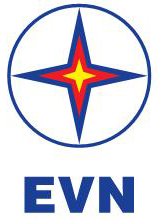 TẬP ĐOÀN ĐIỆN LỰC VIỆT NAMTHÔNG TIN BÁO CHÍEVN CHUẨN BỊ SẴN SÀNG PHỤC VỤ XẢ NƯỚC ĐỔ ẢI VỤ ĐÔNG XUÂN 2021 KHU VỰC TRUNG DU VÀ ĐỒNG BẰNG BẮC BỘ